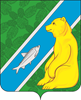 О внесении изменений в постановление администрациигородского поселения Андра от 06.06.2016 № 285 «О порядке сообщения лицами, замещающими  муниципальные должности муниципального образования городское поселение Андра, овозникновении личной заинтересованности при исполнении должностных обязанностей, которая приводит или может привести к конфликтуинтересов»В связи с соглашением о передаче полномочий органам местного самоуправления от 24 декабря 2020 года, Уставом городского поселения Андра:            1.	Внести в приложение к постановлению администрации городского поселения Андра от 06.06.2016 № 285 «О порядке сообщения лицами, замещающими муниципальные должности муниципального образования городское поселение Андра, о возникновении личной заинтересованности при исполнении должностных обязанностей, которая приводит или может привести к конфликту интересов» следующие изменения:1.1. В приложении слова «главным специалистом организационно-правового отдела администрации городского поселения Андра» заменить словами «специалист отдела муниципальной службы и кадровой политики администрации Октябрьского района» в соответствующих падежах.1.2. В абзаце 2 пункта 10 приложения слова «должностное лицо организационно-правового отдела администрации» заменить словами «должностное лицо отдела муниципальной службы и кадровой политики администрации Октябрьского района».          2.  Обнародовать настоящее постановление путем размещения в сети Интернет на официальном сайте городского поселения Андра www.andra-mo.ru.          3.Настоящее постановление вступает в силу с момента обнародования.          4. Контроль за выполнением постановления оставляю за собой.Глава городского поселения Андра                                                                                         Н.В. Жук АДМИНИСТРАЦИЯ ГОРОДСКОГО ПОСЕЛЕНИЯ АНДРАОктябрьского районаХанты-Мансийского автономного округа-ЮгрыАДМИНИСТРАЦИЯ ГОРОДСКОГО ПОСЕЛЕНИЯ АНДРАОктябрьского районаХанты-Мансийского автономного округа-ЮгрыАДМИНИСТРАЦИЯ ГОРОДСКОГО ПОСЕЛЕНИЯ АНДРАОктябрьского районаХанты-Мансийского автономного округа-ЮгрыАДМИНИСТРАЦИЯ ГОРОДСКОГО ПОСЕЛЕНИЯ АНДРАОктябрьского районаХанты-Мансийского автономного округа-ЮгрыАДМИНИСТРАЦИЯ ГОРОДСКОГО ПОСЕЛЕНИЯ АНДРАОктябрьского районаХанты-Мансийского автономного округа-ЮгрыАДМИНИСТРАЦИЯ ГОРОДСКОГО ПОСЕЛЕНИЯ АНДРАОктябрьского районаХанты-Мансийского автономного округа-ЮгрыАДМИНИСТРАЦИЯ ГОРОДСКОГО ПОСЕЛЕНИЯ АНДРАОктябрьского районаХанты-Мансийского автономного округа-ЮгрыАДМИНИСТРАЦИЯ ГОРОДСКОГО ПОСЕЛЕНИЯ АНДРАОктябрьского районаХанты-Мансийского автономного округа-ЮгрыАДМИНИСТРАЦИЯ ГОРОДСКОГО ПОСЕЛЕНИЯ АНДРАОктябрьского районаХанты-Мансийского автономного округа-ЮгрыАДМИНИСТРАЦИЯ ГОРОДСКОГО ПОСЕЛЕНИЯ АНДРАОктябрьского районаХанты-Мансийского автономного округа-ЮгрыАДМИНИСТРАЦИЯ ГОРОДСКОГО ПОСЕЛЕНИЯ АНДРАОктябрьского районаХанты-Мансийского автономного округа-ЮгрыПОСТАНОВЛЕНИЕПОСТАНОВЛЕНИЕПОСТАНОВЛЕНИЕПОСТАНОВЛЕНИЕПОСТАНОВЛЕНИЕПОСТАНОВЛЕНИЕПОСТАНОВЛЕНИЕПОСТАНОВЛЕНИЕПОСТАНОВЛЕНИЕПОСТАНОВЛЕНИЕ«»2021г.№пгт. Андра                                                                                                                                                                                                                                                                                                                                     пгт. Андра                                                                                                                                                                                                                                                                                                                                     пгт. Андра                                                                                                                                                                                                                                                                                                                                     пгт. Андра                                                                                                                                                                                                                                                                                                                                     пгт. Андра                                                                                                                                                                                                                                                                                                                                     пгт. Андра                                                                                                                                                                                                                                                                                                                                     пгт. Андра                                                                                                                                                                                                                                                                                                                                     пгт. Андра                                                                                                                                                                                                                                                                                                                                     пгт. Андра                                                                                                                                                                                                                                                                                                                                     пгт. Андра                                                                                                                                                                                                                                                                                                                                     